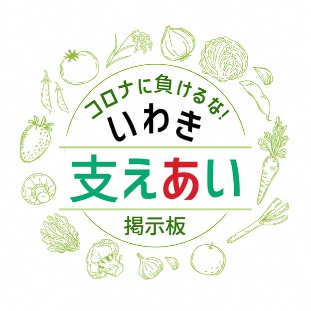 １　申込対象確認事項　次の⑴～⑸の条件すべてを満たした方を申込対象としますので、すべての条件を満たしていることをご確認のうえ、お申し込みください。　⑴　いわき市内に住所を有している方⑵　いわき市内で農林水産業を営んでいる方　⑶　新型コロナウイルス感染症の影響で売上減少等の影響が出ている方　⑷　新型コロナウイルス感染症の対策として、次の①～④を実施している方　　①マスクの着用　②検温の実施　③手洗い・うがいの徹底　④適切な消毒清掃の実施　⑸　いわき市暴力団排除条例　第２条３号に規定する暴力団員等及び第２条７号に規定する社会非難関係者と認められる者に該当しない方２　申込者情報３　掲載内容　（　必は記載が必須の項目となります。　）４　その他、新型コロナウイルス感染症の影響で困っていることがあればご記載ください。　掲載については、内容を精査したうえで、掲載の可否を判断するため、内容によっては掲載出来ない場合もございます。予めご了承ください。申　請　者　（個人・法人・団体等）申　請　者　（個人・法人・団体等）　担 当 者氏　　　　名　担 当 者電　　　　話　担 当 者FAX　担 当 者電子メール必名　　称（個人・法人・団体等）必住　　　　　所必電　　　　話FAX電子メールホームページ必営業時間必定休日必販売対象該当するものすべてに✔を入れてください。□　一般消費者向け　□　業務用必販売商品及び販売価格スペースの都合上、掲載可能は最大３品程度となります。※詰め合わせでも可能とします。必商品の説明（ 特 徴 な ど ）必販売方法該当するものに全てに✔を入れてください□　店舗販売　　□　ネット販売　　□　電話注文　□　FAX注文　 □　メール注文□　その他（　　　　　　　　　　　　）必新型コロナウイルス感染症で困っていること（100字程度）必応援して欲しいこと（100字程度）必１の⑷以外に実施している新型コロナウイルスへの対策